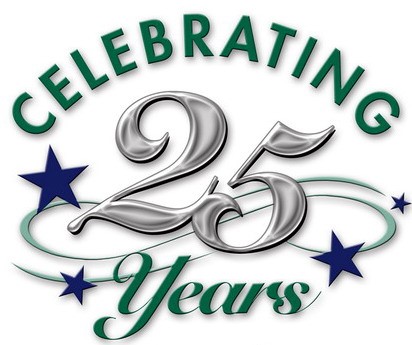 Williston Trinity Christian School would not be celebrating all of the successes, over the past 25 years without partnerships like yours.  We see your support in action every day as you passionately pour into our students. Your prayers and financial provisions allow us to equip, and empower WTCS students both spiritually and academically.  We proudly prepare our young people to not only succeed with their educational aspirations, but as leaders of society!In honor of our upcoming 25th Anniversary, an anonymous donor has generously pledged $50,000 in matching funds.  This means that every dollar that is donated, up to $50,000, will be matched in turn, doubling the magnitude of every gift.  We are humbled to know that brothers and sisters in Christ continue to believe in our mission and see WTCS as good, fertile ground to sow into.  Please consider locking arms with us as we continue to walk out our calling by participating in the 25 for 25 Club.  Our 25th Anniversary goal is to obtain support from 2500 donors in the amount of $25 or more.  Every gift, large or small, is vitally important to furthering HIS kingdom right here at WTCS.  If mailing a check, please note “25 for 25” in the memo.  If you prefer to donate online at www.tcsnd.org, and select the donate tab; as you complete the payment information, use “25 for 25” in lieu of a student id #.  Also, please email and post on social media the aforementioned as we desire to network with the body of Christ globally.  Being sowing and reaping is a kingdom principal, we pray blessings over every seed sewn in benefit of our students.Your ongoing support is truly appreciated!